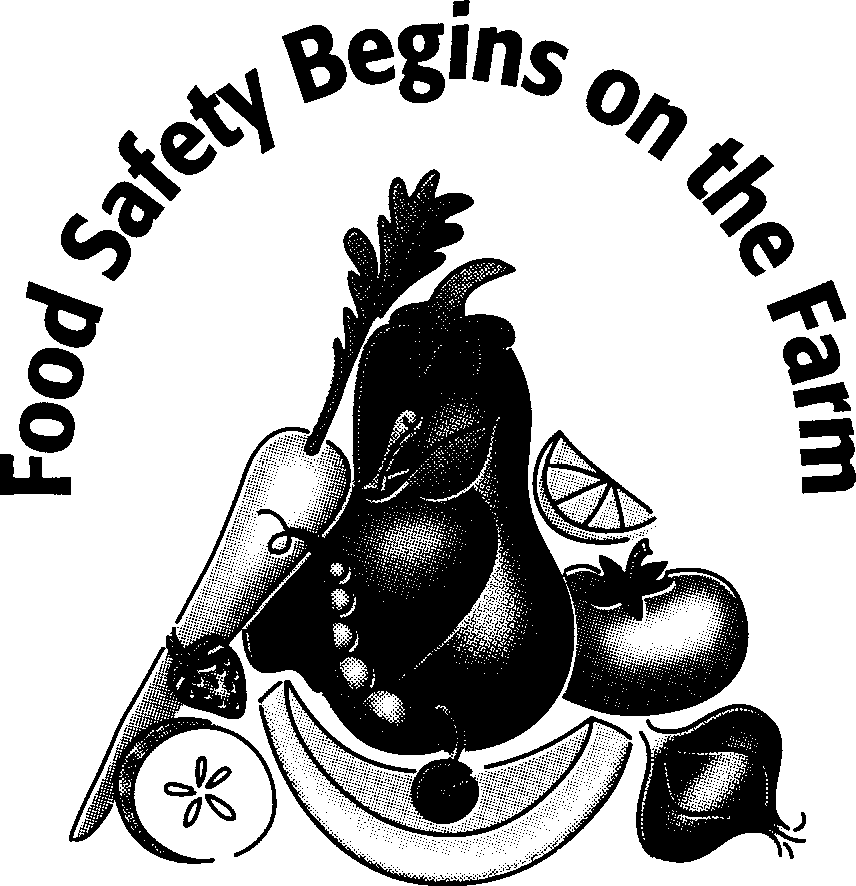 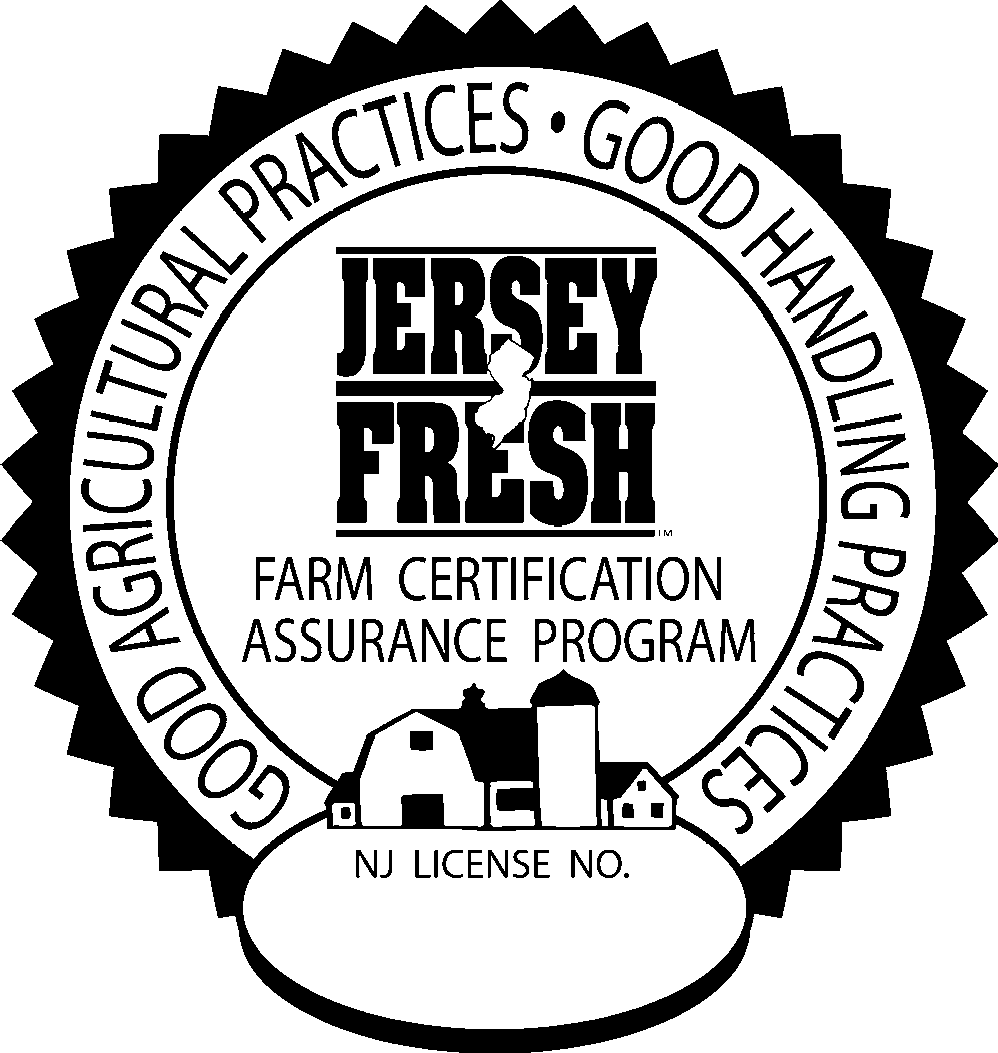 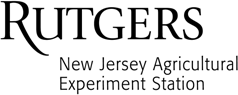 Storage Temperature LogSheet Reviewed by: 		on		 Management		DateSample record keeping sheet. Modify to fit your operation.November 2018DateTimeLocationTemperature (F°)CommentsEmployee’s Signature